«Ұлттық сараптама орталығы» ШЖҚ РМК қызметкерлері арасында ұжымдағы қызметтік этика нормаларының сақталуын және моральдық-психологиялық ахуалдың жай-күйін бақылауға арналған сауалнама 2024 жылдың 1 - тоқсаны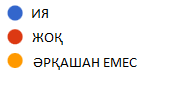 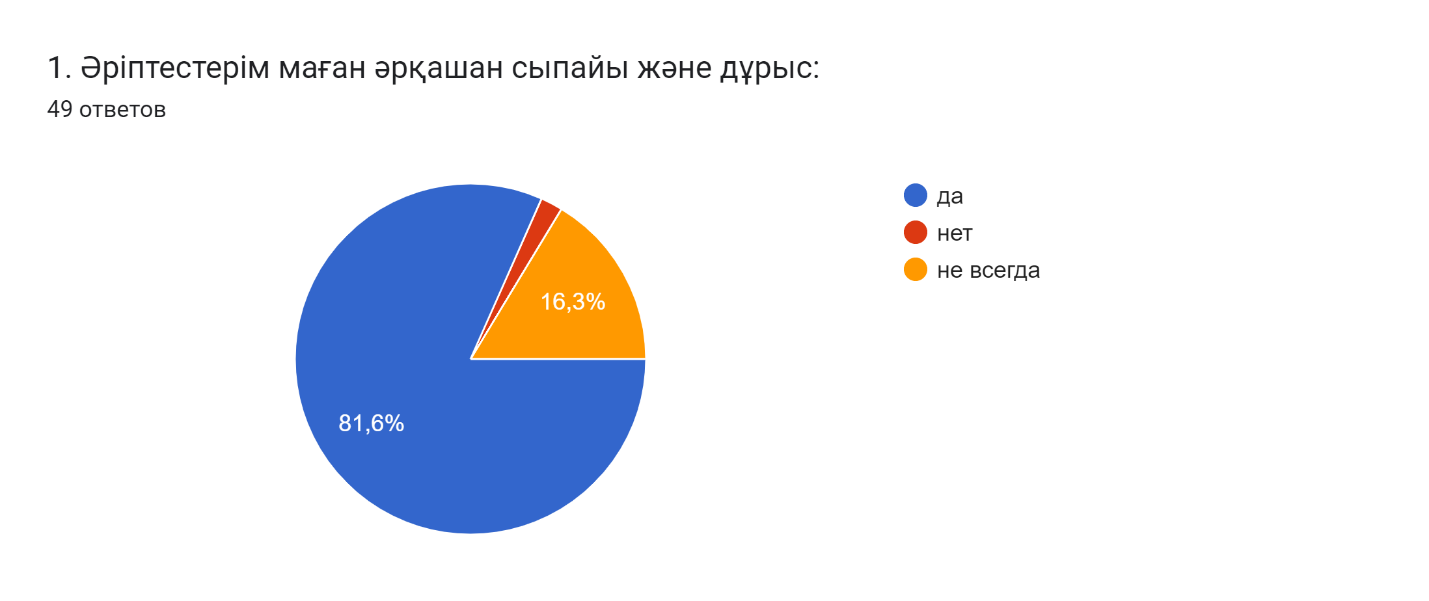 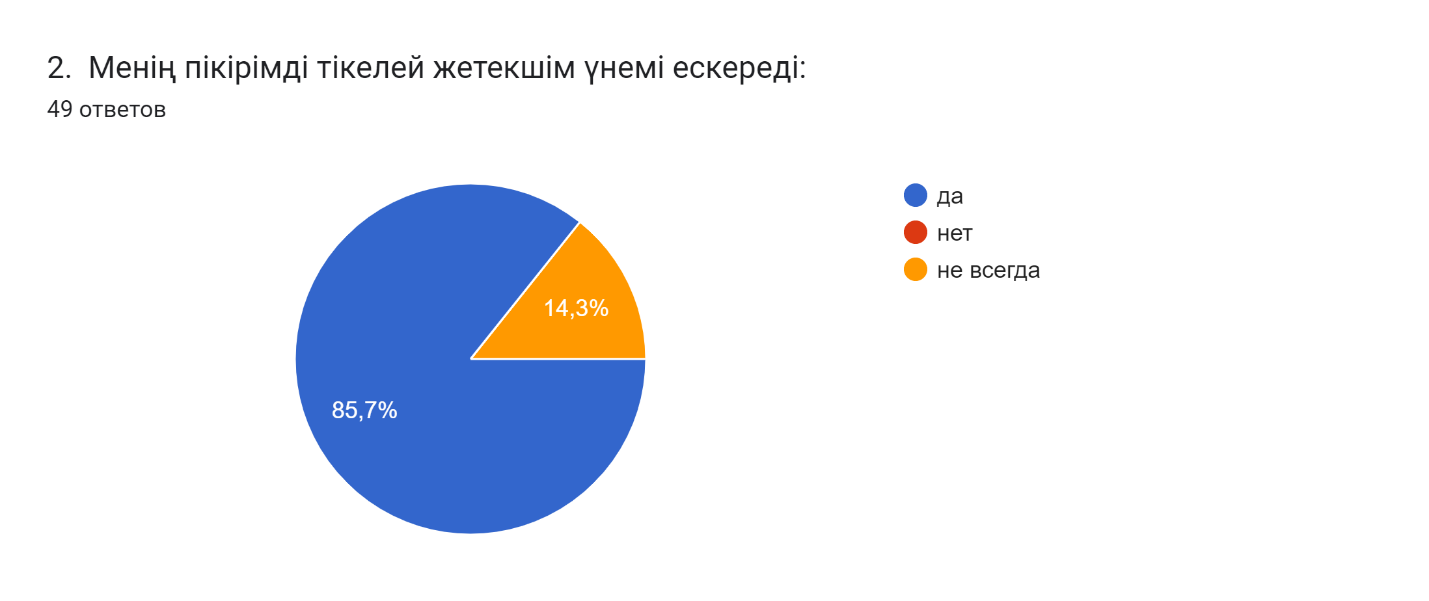 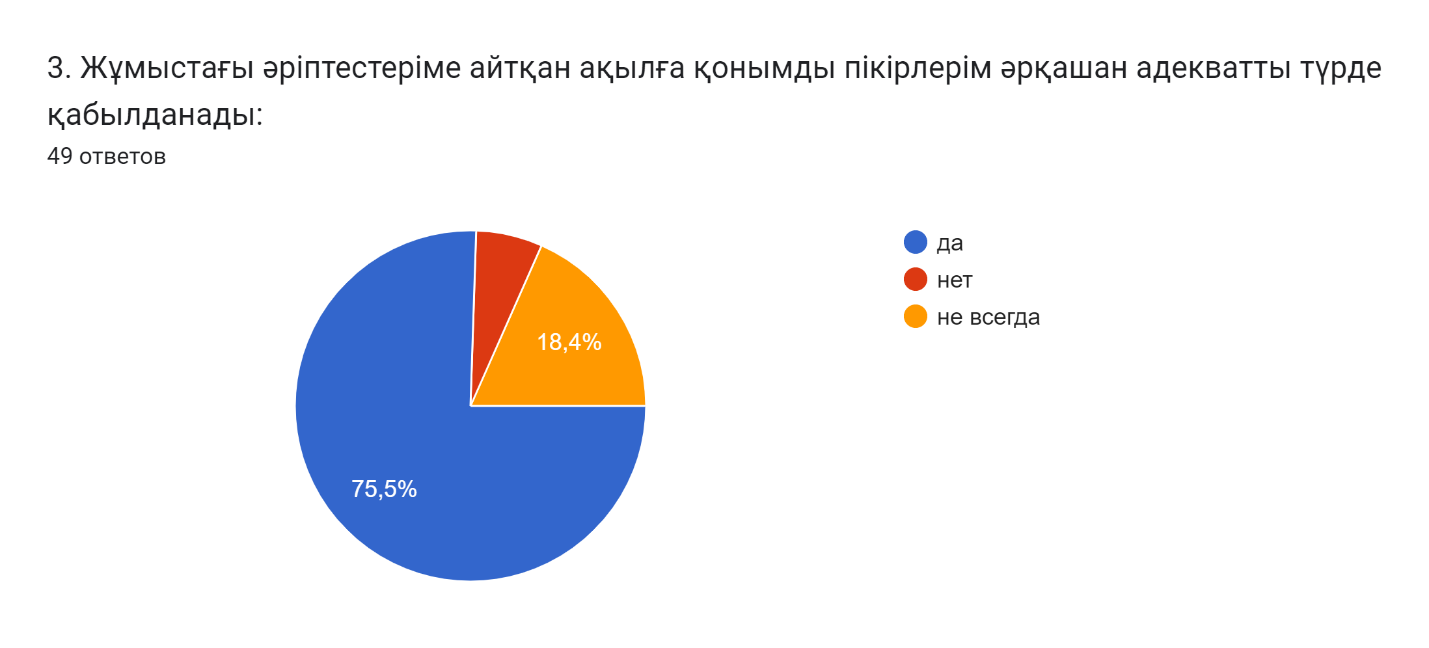 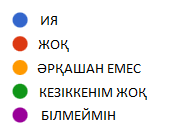 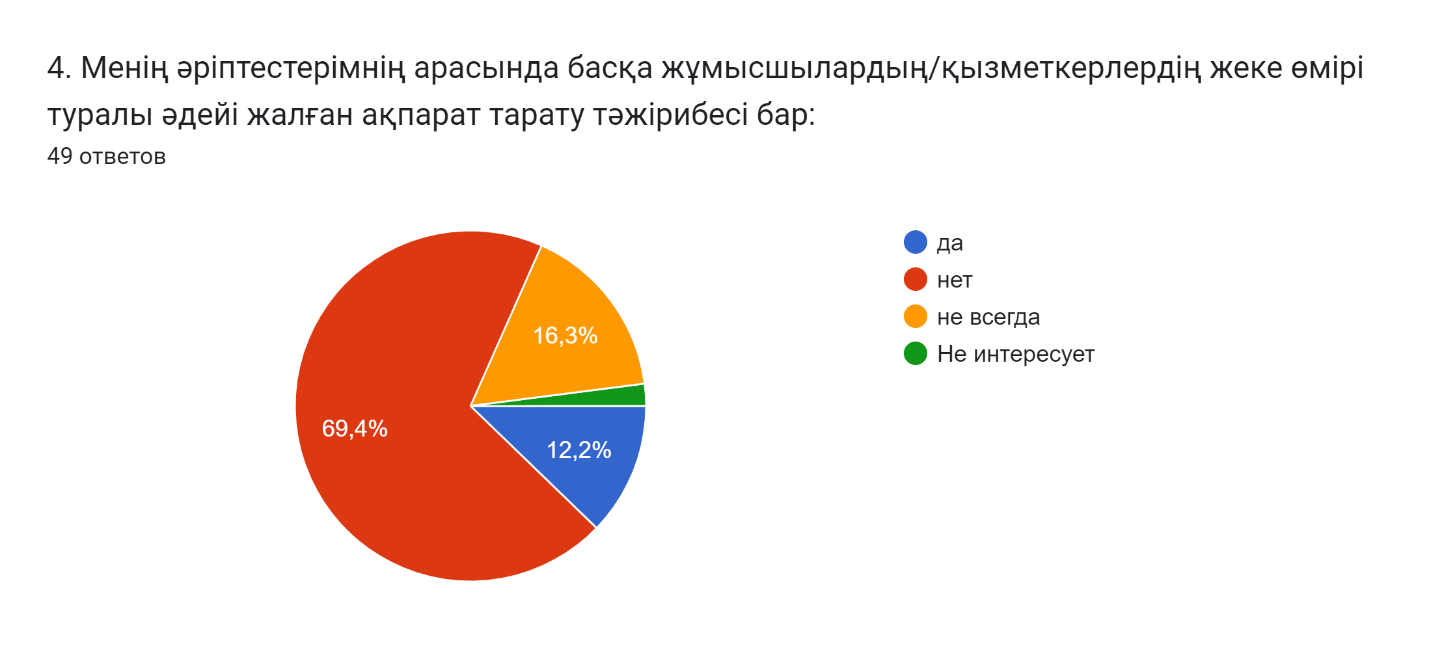 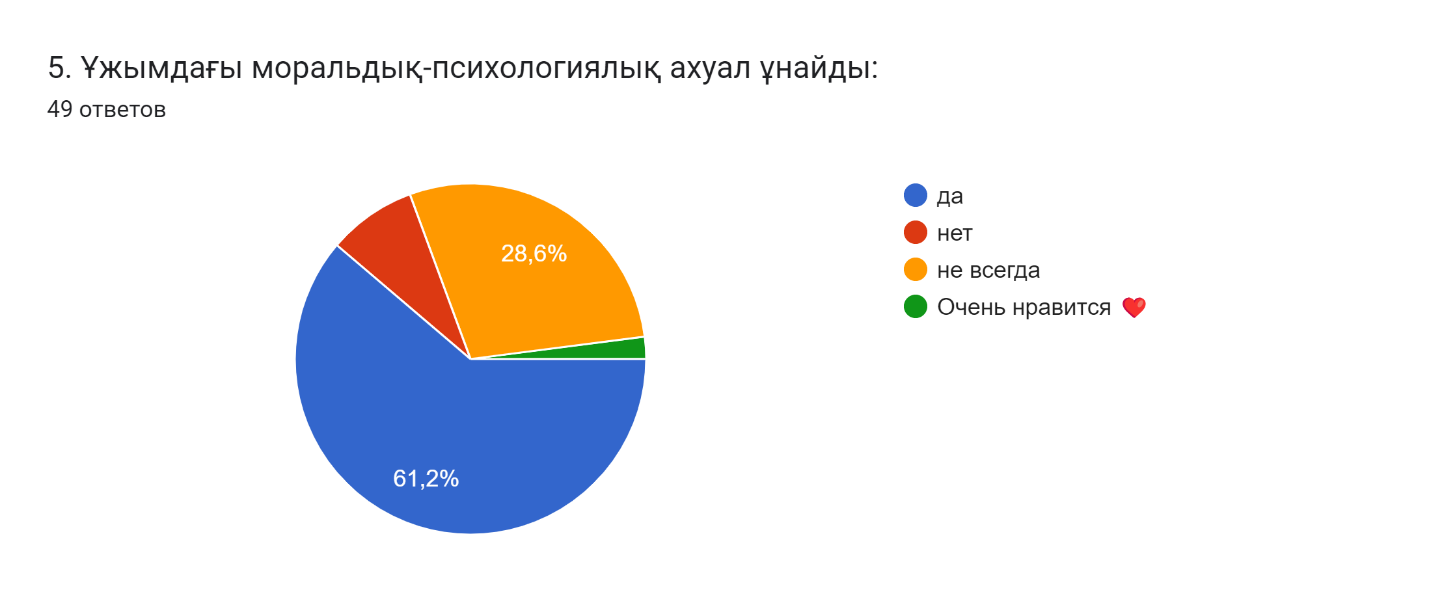 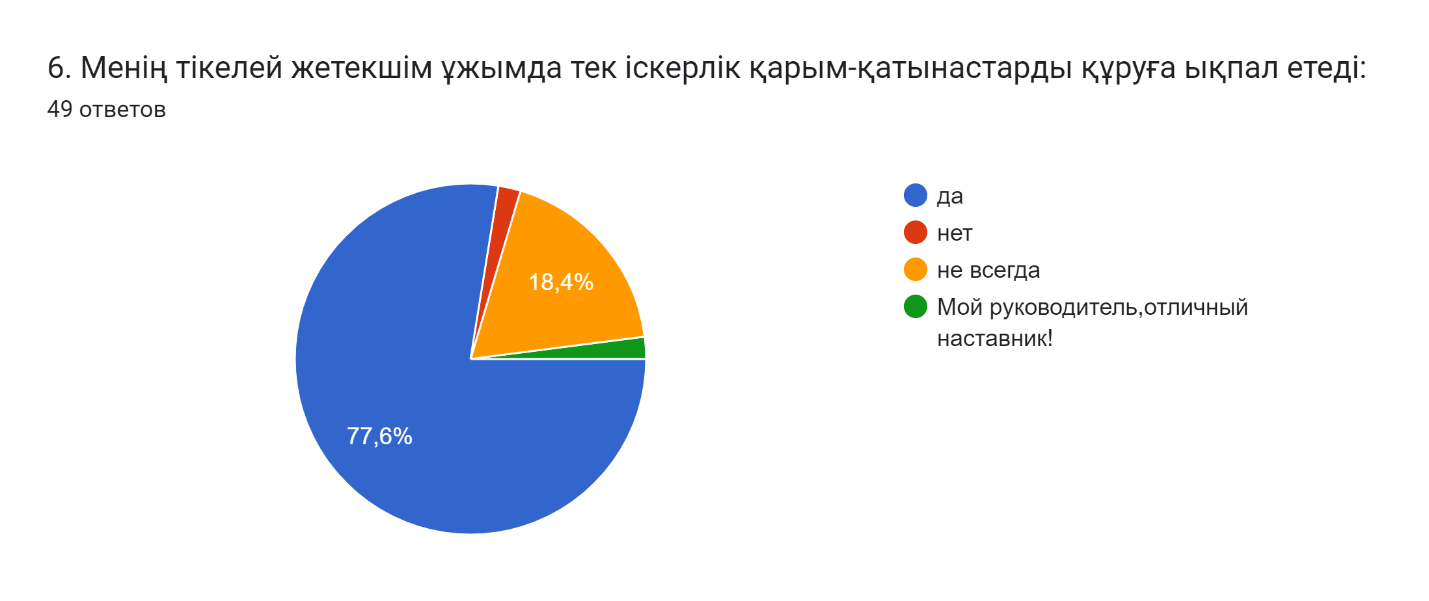 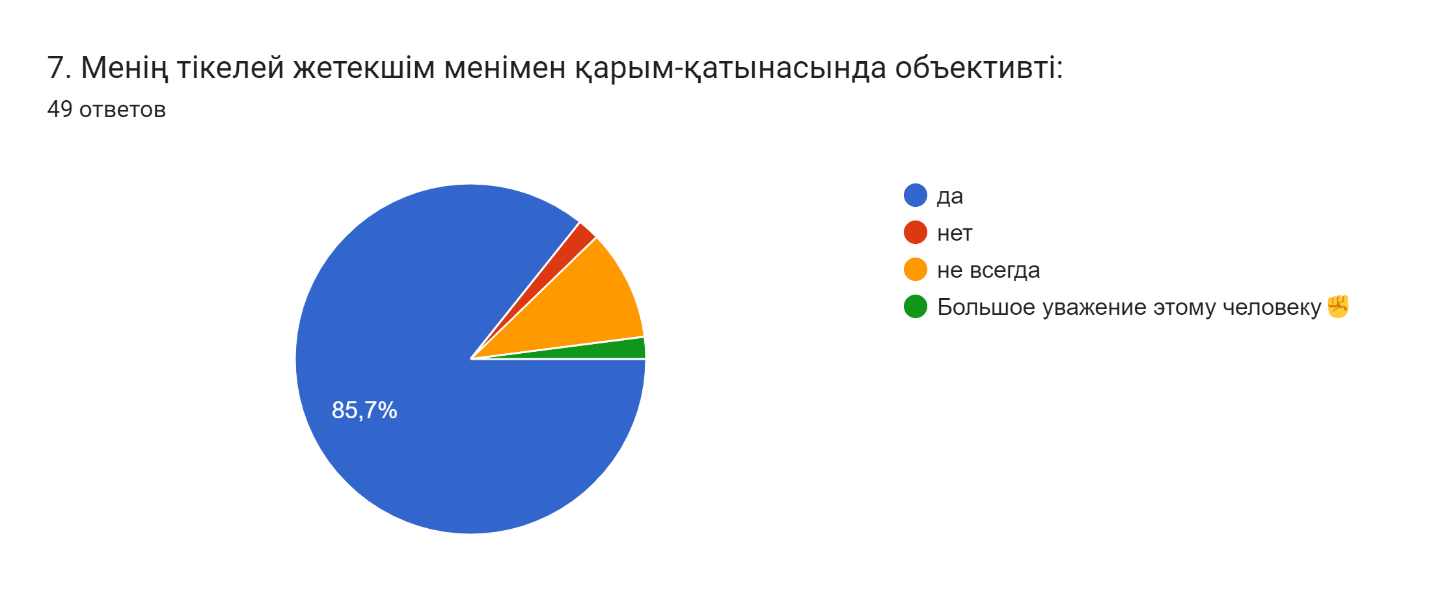 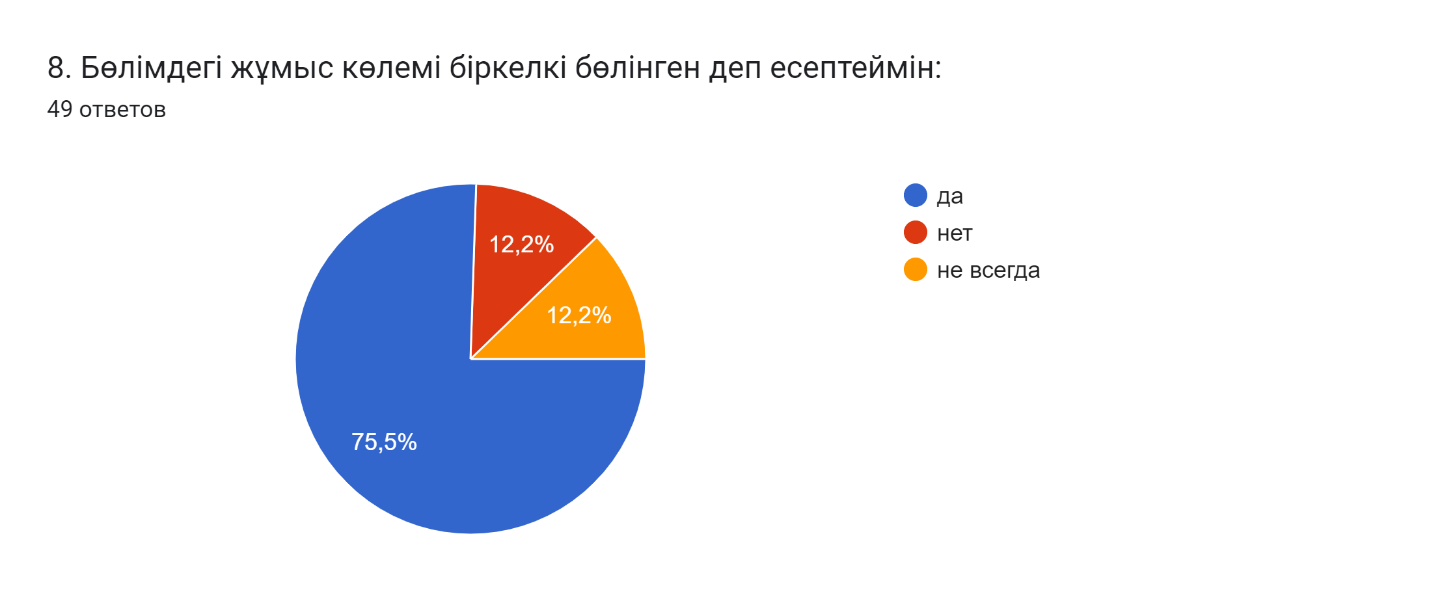 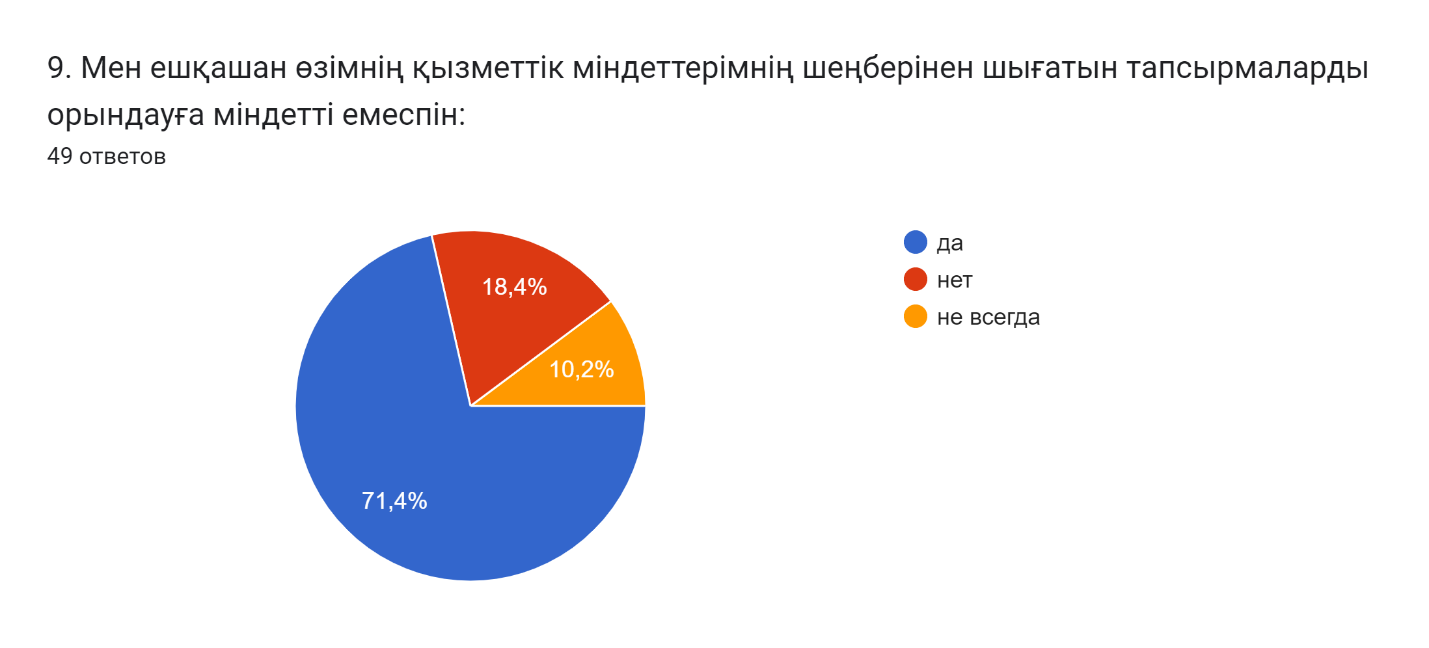 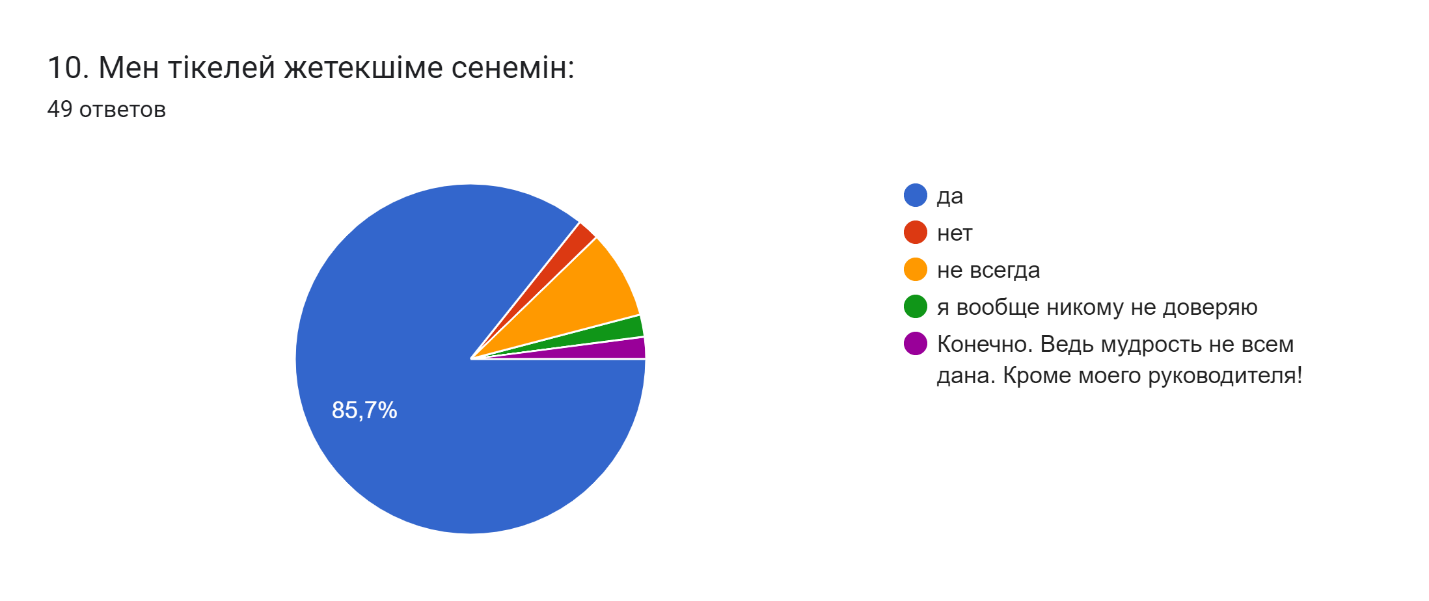 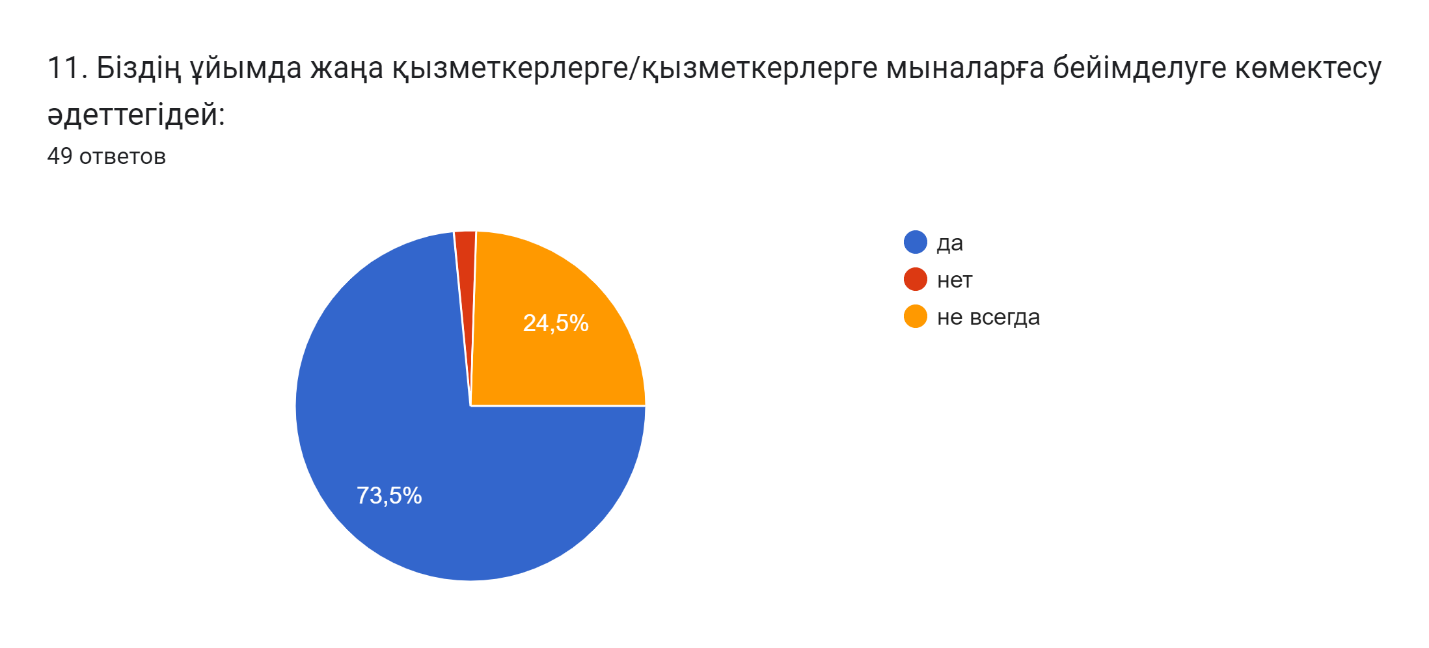 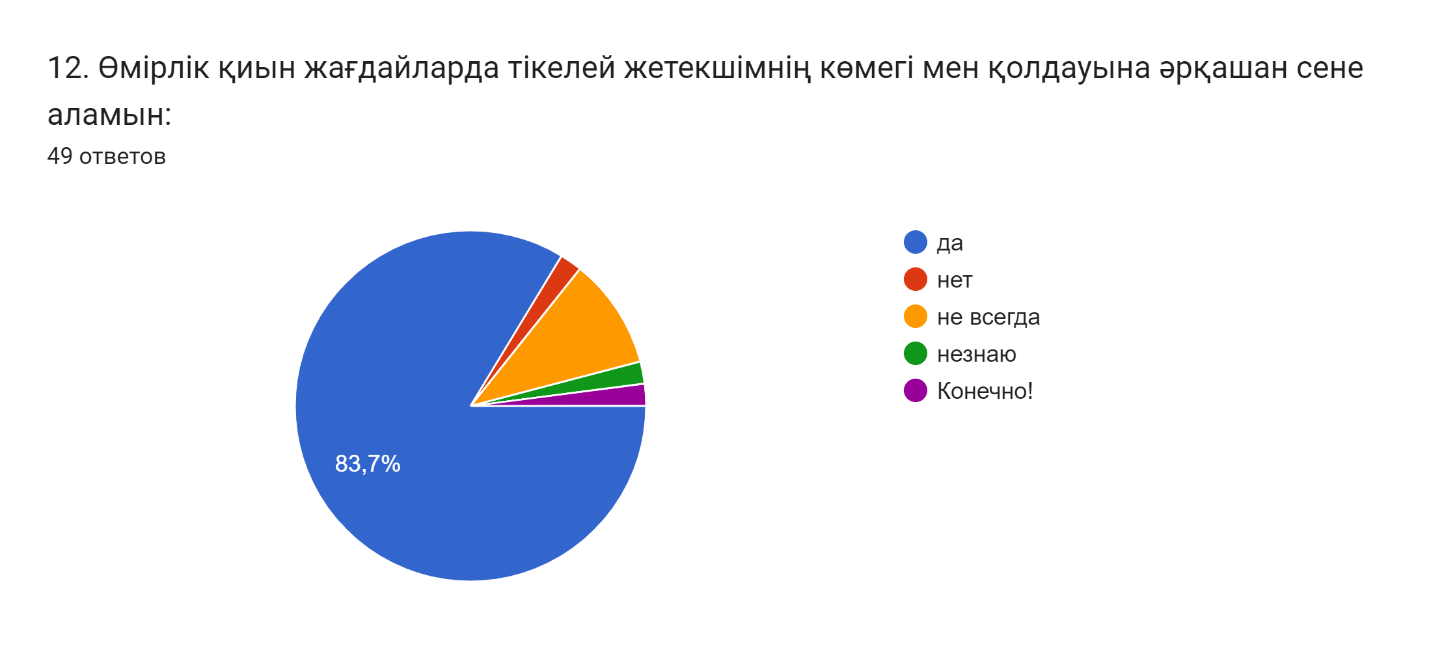 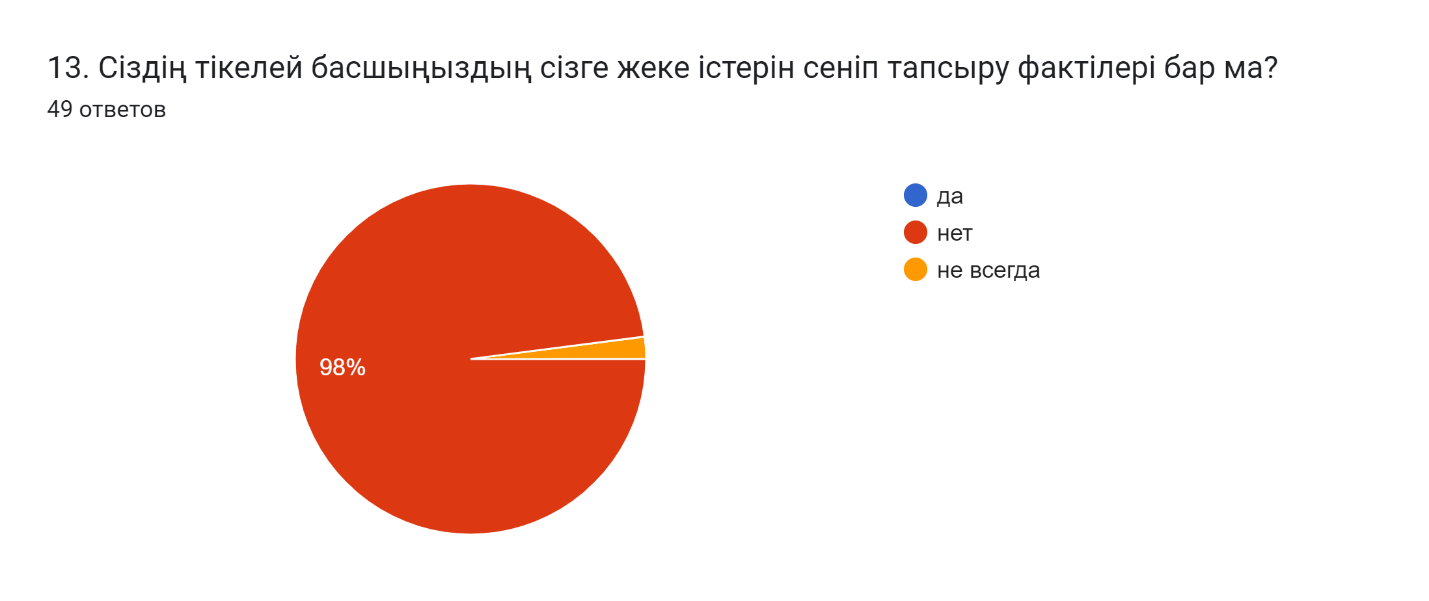 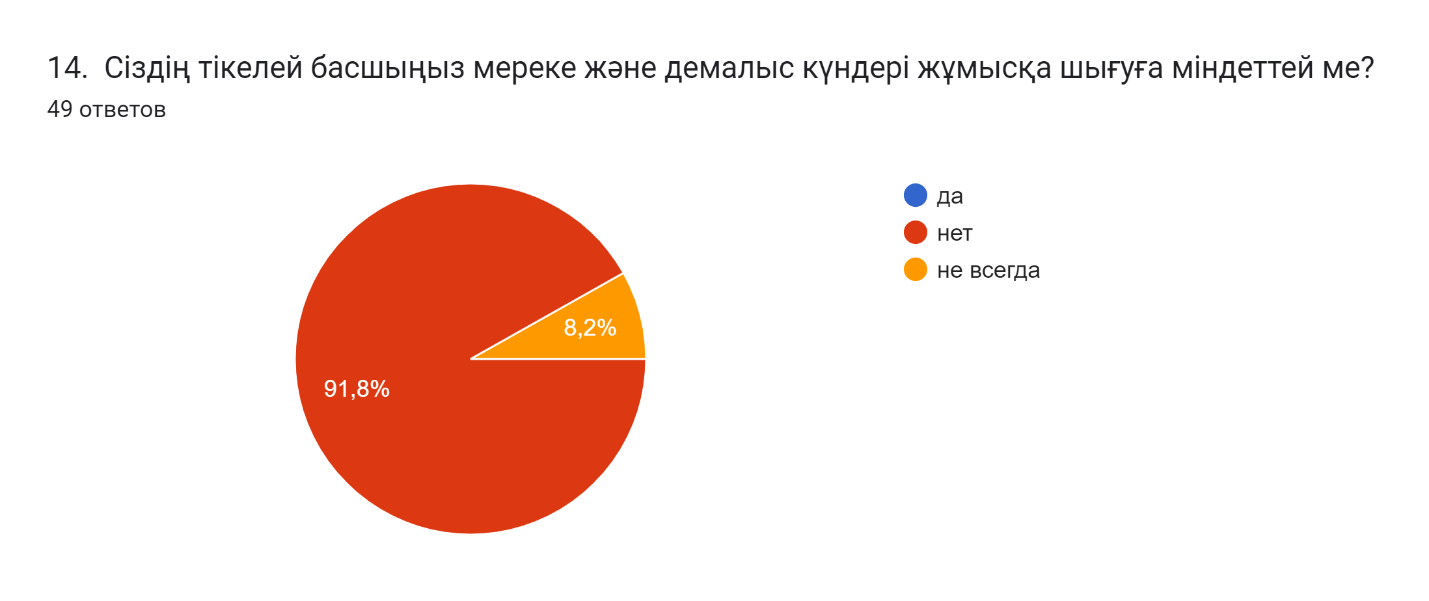 